Из бабушкиного сундука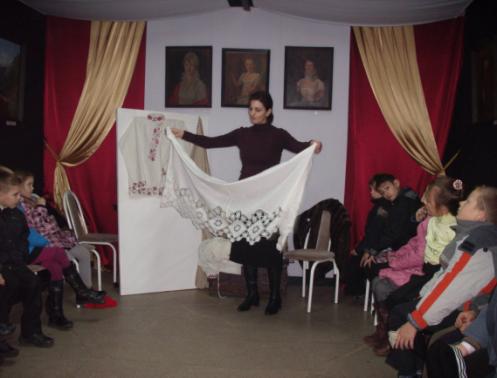 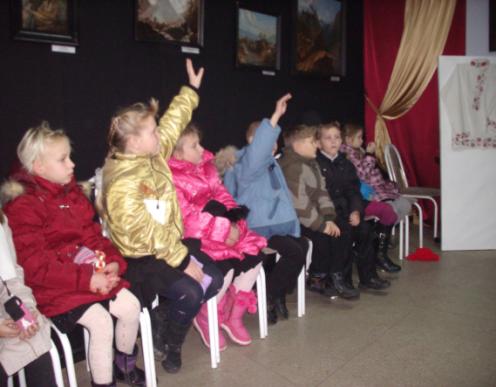 Из всех народных промыслов выделяется ткацкое производство. Ткачество давало материал для одежды и украшения жилища. Уже с 7-9 лет в казачьей семье девочки приучались к ткачеству, прядению. До совершеннолетия они успевали приготовить для себя приданое из нескольких десятков метров полотна: рушники, настольники, рубахи. Неумение ткать считалось большим недостатком у женщин.Всё в жизни даётся трудом нам:И хлеб наш насущный, и кров,И каждая новая домна,И каждая строчка стихов.За скромной героикой будней,За всем, чем заполнена жизнь,Встают созидатели – люди –Попробуй о них расскажи.Я знаю: мне надо годамиЛюбить самому и страдать,Чтоб мог я простыми словамиОб этом другим рассказать…(Виктор Подкопаев)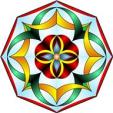 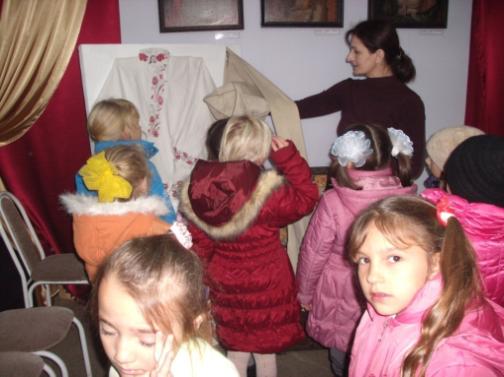 